A37--Punctuation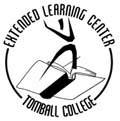 Directions: Put in semi-colons, colons, dashes, quotation marks, italics (use an underline), and parentheses wherever they are needed in the following sentences.1. Nineteenth-century children’s books with some notable exceptions such as Alice in Wonderland often have fewer illustrations than children’s books of today.2. The men in question Harold Keene, Jim Peterson, and Gerald Greene deserve awards.3. Illustration now considered an integral element of children’s books has come into its own over the last one hundred years.4. Several countries participated in the airlift Italy, Belgium, France, and Luxembourg.5. Several talented author-illustrators notably Beatrix Potter, Leslie Brooke, and James Daugherty both wrote and illustrated their own books during the early decades of the twentieth century.6. Only one course was open to us surrender, said the ex-major, and we did.7. With advances in printing specifically the introduction of new and less expensive color reproduction techniques colorful illustrations more frequently enhanced children’s books.8. Judge Carswell later to be nominated for the Supreme Court had ruled against civil rights.9. In fact, a new type of book emerged in which words were secondary to images the picture book.10.In last week’s New Yorker, one of my favorite magazines, I enjoyed reading Leland’s article How Not to Go Camping.11. Millions of Cats a book by Wanda Gag published in 1928 was the first picture book written and illustrated by an American.12.There was only one thing to do study till dawn.13.Since 1938, the Caldecott Medal named in honor of illustrator Randolph Caldecott has been awarded annually for the most distinguished children’s picture book published in the United States.14.The following are the primary colors red, blue, and yellow.15.Caldecott, best known for his illustrations of a picture book series, also drew memorable pictures for several Mother Goose rhymes The House That Jack Built, Hey-Diddle-Diddle, Queen of Hearts, and others.16.Arriving on the 8 10 plane were Liz Brooks, my old room-mate her husband, and Tim, their son.17.Maurice Sendak, Ezra Jack Keats, Nicholas Sidgakov these Caldecott Medal recipients are noted for their imaginative ideas and use of materials.18.The successful team of Leo and Diane Dillon won the Caldecott Medal for two successive years 1976 and 1977.